ATHENS DRIVE HIGH SCHOOLCAREER AND TECHNICAL EDUCATION2017-18  9TH GRADE COURSE LISTAs part of our curriculum enhancements at Athens Drive, students are strongly encouraged to concentrate in a Career Cluster. We offer the following Career Cluster options at Athens Drive:
The following courses are available to 9th graders* CULINARY ARTS PROGRAM: Athens Drive has a Culinary Arts Program for students interested in studying Culinary Arts more deeply.  In the program students take a series of courses (Foods I, Intro to Culinary Arts, Culinary Arts I and Culinary Arts II).  Successful completion of the program can lead to industry certification.  Freshmen interested in pursuing the Culinary Arts Pathway should register for both Foods I and Culinary Arts to ensure scheduling in the program.Students who successfully complete the curriculum can take selected Microsoft certification exams at no expense to the students.  Taking the exam is not a requirement for students to earn a course credit, but an opportunity to earn an industry certification while in high school.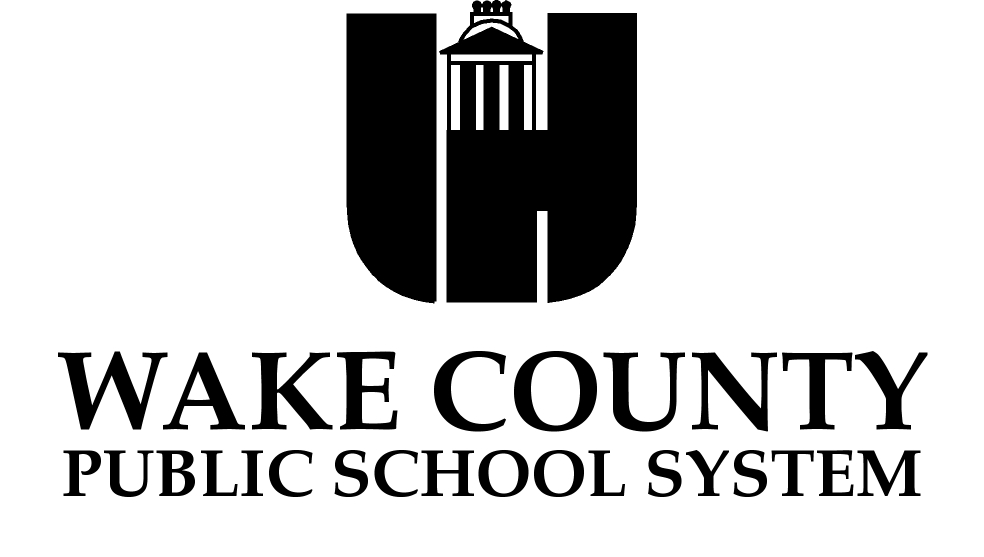 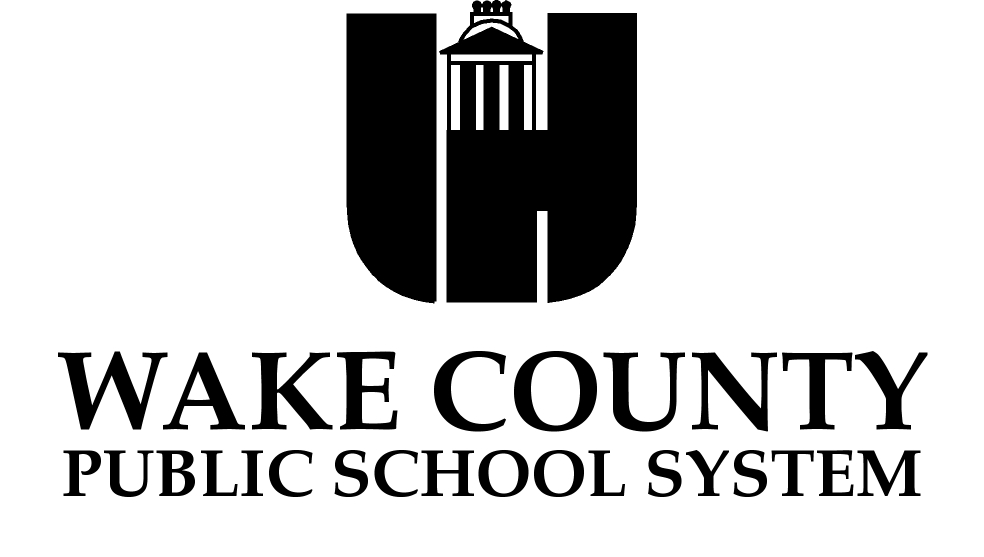 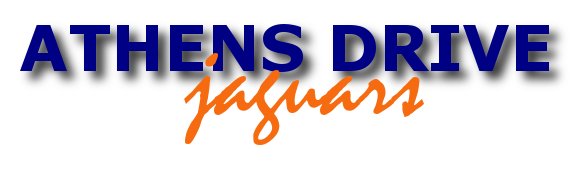 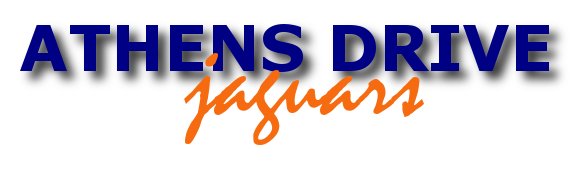 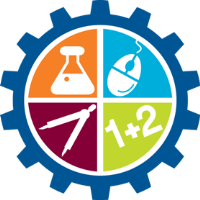 Athens Drive High School is proud to offer several programs as Curriculum Enhancements to our already strong Academic Programs. Students who are interested in these programs should contact the Coordinator for each program. Their information is listed below. Athens Drive has a STEM Academy, and students have the opportunity to study in either the Energy and Sustainability Academy or the Health Science Academy. Please go to the Athens Drive web site, and click on “Academics “for more information. * Students may also take AP Environmental Science after Chemistry. AP Environmental Science is recommended if students do not take Earth Science.The STEM Academy of Energy and Sustainability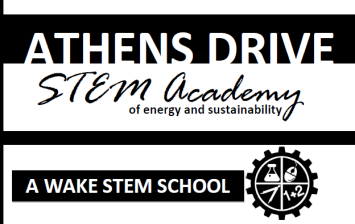 Our STEM (Science, Technology, Engineering and Math) Academy of Energy and Sustainability is a program designed for students who have a desire to study concepts of applied engineering, math and science with integration of technology The STEM Program focuses on a rigorous course of study, applied technology and critical/independent thinking to focus Energy and Sustainability. STEM students take a series of courses throughout high school that will focus on a hands-on, investigative approach across all disciplines. Students will have the opportunities to explore careers in the STEM field and work with our partners in business and academics to extend the classroom experience beyond the walls of the classroom.STEM Coordinator: Abbey Wood, awood3@wcpss.netThe Health Science Career Academy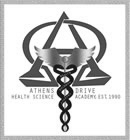 The Health Science Career Academy is a program that is part of both our Career Technical Education Program and STEM. Students in the Health Science Career Academy will have the opportunity to explore relevant courses in the Health Sciences field. Students receive practical, hands-on instruction from introduction to healthcare (Health Team Relations) to specific college-level courses at Wake Tech or on-line. The Health Science Career Academy is a great place for students who may be interested in future careers in healthcare including doctors, nurses, pharmacy technicians, EMT Specialists, or any other healthcare related field. Students in the Health Science Career Academy will also have the opportunity to work with professionals through a required internship.  Students must register for Health Team Relations during the freshman year.Career Academy Director: Jennifer Hulsey, jhulsey@wcpss.netAgriculture, Food & Natural ResourcesArchitecture & ConstructionArts, Audio/Video Technology & CommunicationsBusiness Management & AdministrationFinanceHealth ScienceHospitality and TourismHuman ServicesInformation TechnologyManufacturingMarketingScience, Technology, Engineering and MathematicsTransportation, Distribution and LogisticsBM102X0MICROSOFT Word, PowerPoint and PublisherBM105X0BM202X0MICROSOFT Word, PowerPoint and Publisher (H)MICROSOFT Access and ExcelBM205X0                        FA312X0FA325X0MICROSOFT Access and Excel (H)APPAREL DEVELOPMENT IAPPAREL II-ENTERPRISE (H) (PREREQUISITE APPAREL I)FI512X0FI525X0INTERIOR DESIGN IINTERIOR DESIGN II (H) (PREREQUISITE INTERIOR DESIGN I)FE602X0PARENTING AND CHILD DEVELOPMENTHU102X0HU405X0HEALTH TEAM RELATIONS (9TH  and 10th  GRADE ONLY)HEALTH SCIENCE I (H) (PREREQUISITE HEALTH TEAM REALATION OR BIOLOGY)IA11IA125X0INTRO TO GRAPHICSDIGITAL FILE PREPARATION (H) (LEVEL II)IC612X0IC625X0 IV225X0IC002X0   DRAFTING IDRAFTING II ARCHITECTURAL (H) (PREREQUISITE DRAFTING I)DRAFTING II ENGINEERING (H) (PREREQUISITE DRAFTING I)CORE AND SUSTAINABLE CONSTRUCTIONFN412X0FOODS I*FH202X0Introduction to Culinary Arts and Hospitality* MM512X0MarketingBF102X0BB305X0BB405X0 IP112X0IP122X0II212X0IA312X0AU712X0          Principles of Business and FinanceBUSINESS LAW (H) (PREREQUISITE PRINCIPLES OF BUSINESS & FINANCE)BUSINESS MANAGEMENT (H) (PREREQUISITE PRINCIPLES OF BUSINESS & FINANCE)PUBLIC SAFETY IPUBLIC SAFETY II (PREREQUISITE PUBLIC SAFETY I) COMPUTER ENGINEERING TECHNOLOGY IDIGITAL MEDIA IBIOTECHNOLOGY & AGRISCIENCE RESEARCH ISTEM Academy Courses for 9th GradersSTEM Earth Science (35015X0W) or STEM Biology (33205X0W)STEM English I (10215X0W)STEM World History (43035X0W)Math based on level of MathFoundational Course: STEM Drafting I, Intro to Graphic Communications, Microsoft Excel & Access, Principles of Business Digital Media I, or Network Engineering Technology I